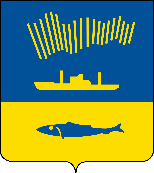 АДМИНИСТРАЦИЯ ГОРОДА МУРМАНСКАР А С П О Р Я Ж Е Н И Е 30.08.2019                                                                                                        № 43-рВ соответствии с постановлением администрации города Мурманска                 от 13.08.2019 № 2736 «Об утверждении Порядка осуществления контроля за деятельностью муниципальных бюджетных, автономных и казенных учреждений муниципального образования город Мурманск», постановлением администрации города Мурманска от 08.02.2019 № 436 «Об утверждении Положения о ведомственном контроле за соблюдением трудового законодательства и иных нормативных правовых актов, содержащих нормы трудового права, в муниципальных учреждениях и муниципальных унитарных предприятиях города Мурманска»:1. Администрации города Мурманска провести выездную проверку деятельности Мурманского муниципального казенного учреждения «Управление закупок» (далее – учреждение), юридический и фактический адрес: 183038, г. Мурманск, пр. Кольский, д. 129/1, за 2018 год:1.1. Период проверки: с 16.09.2019 по 11.10.2019.1.2. Вид проверки: плановая.1.3. Основание для проверки: распоряжение администрации города Мурманска от 31.10.2018 № 66-р «Об утверждении Плана выездных проверок муниципальных учреждений, подведомственных администрации города Мурманска, на 2019 год».2. Проверка проводится с целью:- выявления нарушений трудового законодательства и иных нормативных правовых актов, содержащих нормы трудового права в части проверки порядка приема на работу;- выявления наличия просроченной кредиторской задолженности;- выявления отклонений в деятельности учреждения (соотношение плановых и фактических показателей бюджетной сметы), выработки предложений по их устранению; - определения законности, целевого характера, результативности и эффективности использования средств бюджета муниципального образования город Мурманск;- установления фактического наличия и состояния имущества, выявления неиспользуемого или используемого не по назначению имущества, выявления нарушений действующего законодательства, содержащего нормы о порядке использования, распоряжения и обеспечения сохранности учреждением имущества.3. Предметом проверки являются:- соблюдение в учреждении исполнения трудового законодательства и иных нормативных правовых актов, содержащих нормы трудового права;- осуществление учреждением предусмотренных уставом учреждения основных видов деятельности;- исполнение учреждением бюджетной сметы;- осуществление учреждением деятельности, связанной с обеспечением сохранности имущества, закрепленного за ним на праве оперативного управления.4. В отношении ведомственного контроля за соблюдением в учреждении норм трудового законодательства и иных нормативных правовых актов, содержащих нормы трудового права, учреждению предоставить следующие документы:- приказ работодателя о назначении ответственного за ведение, хранение, учет и выдачу трудовых книжек;- книгу учета движения трудовых книжек и вкладышей в них;- трудовые договоры с работниками;- приказы о приеме на работу;- документы, подтверждающие ознакомление работников под подпись с правилами внутреннего трудового распорядка, локальными нормативными актами, содержащими нормы трудового права.5. Назначить следующих лиц, уполномоченных на проведение проверки:- Дубинину О.Е. - главного специалиста отдела по регулированию в сфере закупок администрации города Мурманска;- Зараковскую И.Ю. - начальника отдела бухгалтерского учета и отчетности – главного бухгалтера администрации города Мурманска;- Муракину В.В. - начальника отдела по регулированию в сфере закупок администрации города Мурманска;- Рыженкова В.Г. - начальника отдела муниципальной службы и кадров администрации города Мурманска.6. Отделу информационно-технического обеспечения и защиты информации администрации города Мурманска (Кузьмин А.Н.) разместить настоящее распоряжение на официальном сайте администрации города Мурманска в сети Интернет.7. Контроль за выполнением настоящего распоряжения возложить на начальника отдела по регулированию в сфере закупок администрации города Мурманска Муракину В.В.Временно исполняющий полномочияглавы администрации города Мурманска                                А.Г. Лыженков